Name…………………………………………………………………….…  Admission No:……………Class;……………………………………451/2COMPUTER STUDIESPAPER 2(PRACTICAL)OPENER EXAMINATION TERM 3, 2022TIME: 2 ½ HOURS1. The following are the KCSE results for a certain school.i. Enter the data using the given values above in excel and save your work as KCSEXCEL (15marks)Two rows below the table above determine point scored by each student per subject. given that									(7marks)Rename sheet1 to “Broadsheet”						(1mark)Perform the following calculations.Get the average point 								(4marks)Determine each student overall grade						(5marks)Determine each students rank using the Ave. Point Mark.			(4marks)d. Calculate Subject Mean								(4marks)e. Draw a Column Chart to display Subject performance	         			(4marks) Title as “SUBJECT ANALYSIS”Place the legend at the bottom of the graph                                                        	(2marks)Save the chart on a new sheet and name it Subject Analysis                             	(2marks)f. 	Print i) Broadsheet with formulae displayed 						(3marks)ii) Subject Analysis 									(1marks)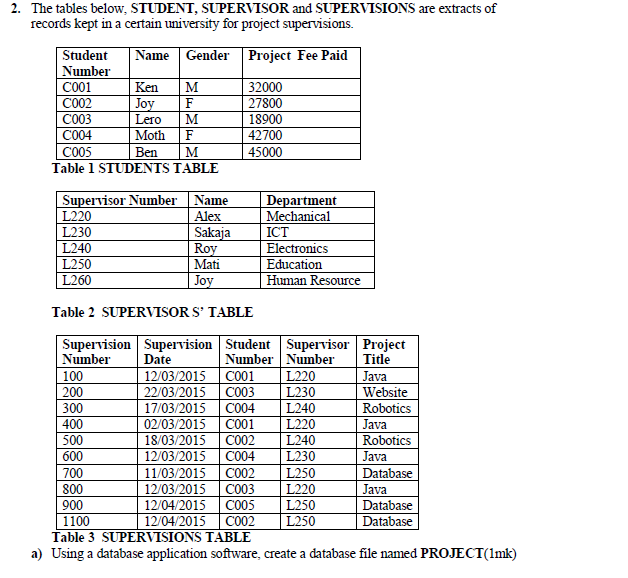 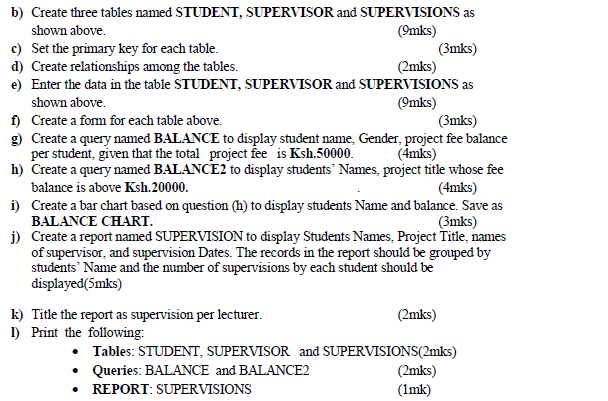 BARAKA HIGH SCHOOLBARAKA HIGH SCHOOLBARAKA HIGH SCHOOLBARAKA HIGH SCHOOLBARAKA HIGH SCHOOLBARAKA HIGH SCHOOLBARAKA HIGH SCHOOLBARAKA HIGH SCHOOLBARAKA HIGH SCHOOLBARAKA HIGH SCHOOLBARAKA HIGH SCHOOLBARAKA HIGH SCHOOLBARAKA HIGH SCHOOLBARAKA HIGH SCHOOLNAMEENGKSWMATBIOPHYCHEGEOARTCOMFREAVE.POINT MARKOVERALL GRADERANKNjiruB+BAB-ABB-A-ManwaC-B+AA-ACA-AKalulweB+BAB+AB+BALeonardB+AAC-AA-C+B+FredAAABAAA-B+NjoguB+B+AA-AAA-C+MuangeB+BBAAA+C+AKipronoBB+AA-CB+AA-WekesaB+AC+AB-BAANdiraguC+B+BBAAB+D+Opiyo A-BB+D+A-BBB-A-MeanGradeAA-B+BB-C+CC-D+Value121110987654